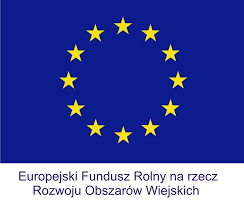 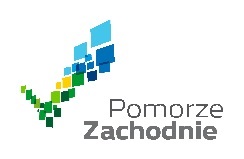 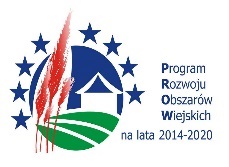 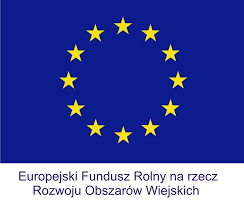 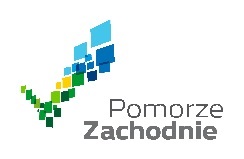 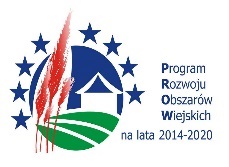 ____________________________________________________________ Załącznik Nr 14 do SIWZ______________________________________________Załącznik Nr  7 do Umowy ZP/DW/01/2018 Nazwa i adres Wykonawcy:                                                                                                                                                                                                                                                                                ………………………………….…………Oświadczenie WykonawcyOświadczam(y), że według stanu na dzień dzisiejszy nie posiadam(y) żadnych zaległości finansowych w zapłacie wynagrodzenia wobec jakichkolwiek podwykonawców, dalszych podwykonawców, dostawców i usługodawców, realizujących na moje/nasze zlecenie  lub za moją/naszą zgodą i wiedzą prace, roboty, usługi i dostawy w ramach umowy nr ZP/DW/01/2018  z dnia …………………………                      na realizację zamówienia na ZAPROJEKTOWANIE  I  WYKONANIE  ROBÓT  BUDOWLANYCH                     dla zadania pn.:„Budowa przepompowni ścieków w m. Łaziszcze  z przesyłem ścieków do m. Mętno  i budowa kanalizacji sanitarnej z przepompowniami w m. Mętno z przesyłem ścieków do m. Godków”  W załączeniu przekazuję oświadczenia następujących podwykonawców, dalszych podwykonawców, dostawców i usługodawców opisanych wyżej:…………………………………………..…………………………………………..  Oświadczam,   że  wszystkie podane powyżej informacje są aktualne i zgodne z prawdą                        oraz zostały przedstawione z pełną świadomością konsekwencji wprowadzenia Zamawiającego w błąd przy przedstawieniu informacji.Podpis/y:…………………………      ……………………………………..            ……….……………………………….   Miejscowość i data                      Nazwa(y) i adres(y) Wykonawcy(ów)                      Podpis(y) osoby(ób) upoważnionej(ych)                                                       dopuszcza się czytelny odcisk pieczęci                         do reprezentowania